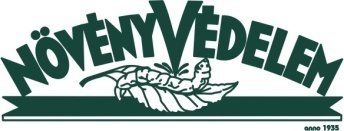 Pannon EgyetemGeorgikon KarNövényvédelmi IntézetXXV. KESZTHELYI NÖVÉNYVÉDELMI FÓRUMA Pannon Egyetem Georgikon Kar Növényvédelmi Intézete minden évben találkozóra hívja a növényvédős és a szakterület iránt érdeklődő kollégákat a KESZTHELYI NÖVÉNYVÉDELMI FÓRUM-ra. E rendezvényen gondolatokat és tapasztalatokat cserélhetnek a termelésben, a szolgáltatásban, a kereskedelemben, a szakigazgatásban dolgozók, a kutatóintézetek és az oktatási intézmények munkatársai.A részvétellel kapcsolatos dokumentumok (Felhívás, Jelentkezési lap, Útmutató a szerzők számára) elérhetők a Növényvédelmi Intézet honlapján: http://novenyvedelmi-intezet.georgikon.huA konferencia ideje:2015. január 21-23.Helyszíne: Pannon Egyetem Georgikon Kar, „D” épület, Keszthely, Festetics u 7.A konferencia programja2015. január 21. (SZERDA)14.00		 PREKONFERENCIA2015. január 22. (CSÜTÖRTÖK)10.00 - 12.30  			MEGNYITÓ, Köszöntések				plenáris ülés13.00				Ebéd14.00 – 16.00 			SZEKCIÓÜLÉSEK19.00				FOGADÁS2015. január 23. (PÉNTEK)09.00 – 10.30			SZEKCIÓÜLÉSEK11.00 – 12.30			FÓRUM13.00				EBÉDAz előadás ideje 10 perc. A konferencia előadásainak és posztereinek anyagát a Georgikon for Agriculture című folyóirat különszámában jelentetjük meg. A kéziratok elkészíthetők magyar, vagy angol nyelven. Az angol nyelvű előadások külön szekció(k)ban kerülnek bemutatásra. A maximum 5 oldal terjedelmű kéziratot a mellékelt angol vagy magyar nyelvű minta szerint kérjük megküldeni 2014. november 21-ig a ppi@georgikon.hu e-mail címre. A Fórum teljes ideje alatt poszterek bemutatására lesz lehetőség. A poszterek számára 100×160 cm felület áll rendelkezésre, amelyek felszereléséhez a szükséges eszközöket biztosítjuk. A Fórumon csak az előzetesen bejelentett és elfogadott előadások, valamint poszterek kerülnek bemutatásra.Regisztrációs díj: 14.000 Ft,-Cégek részére poszter- és reklámanyagok bemutatása: 35.000 Ft,-Szakember találkozó: 5.500 Ft,-Ebéd: 2.000 Ft,-/napA szállás lehetőségekről és elérhetőségekről a későbbiekben küldünk tájékoztatót.A jelentkezési lap beküldési határideje: 2014. november 21.A Fórummal kapcsolatos bővebb tájékoztatást – szükség esetén – Szolcsányi Éva (telefon: +36 83/545-212, e-mail: ppi@georgikon.hu) ad. A Fórum dokumentumai megtalálhatók és letölthetők a novenyvedelmi-intezet.georgikon.hu honlap Rendezvények menüpont alatt.Határidők:Jelentkezési lap visszaküldése:		2014. november 21.Dolgozat elektronikus benyújtása:		2014. november 21.Részvételi díj befizetésének határideje:	2015. január 2.A GEORGIKON FOR AGRICULTURE CÍMŰ FOLYÓIRATBAN TÖRTÉNŐ MEGJELENÉS ÉRDEKÉBEN KÉRJÜK A HATÁRIDŐK PONTOS BETARTÁSÁT!Szervezőbizottság:Elnök: Dr. Takács András Péter egyetemi docens, intézetigazgatóTitkár: Dr. Budai Péter egyetemi docensSzervezőtitkár: Szolcsányi Éva szervezőtitkár	Kormos Éva intézeti mérnökTagok: 	Dr. Csitári Gábor egyetemi docens	Dr. Gáborjányi Richard egyetemi tanár	Dr. Horváth József professor emeritus	Dr. Keresztes Balázs intézeti mérnök	Dr. Marczali Zsolt egyetemi docens	Dr. Nádasyné dr. Ihárosi Erzsébet egyetemi docens	Dr. Szabó Rita egyetemi tanársegéd	Dr. Szomolányi Andrea egyetemi docens	Csütörtökiné Rigó Erzsébet laboráns	Patyi Lászlóné technikai asszisztens	Világos Lászlóné technikai asszisztensFórum Titkárság:A Fórummal kapcsolatos valamennyi kérdéssel, kéréssel és a levelezéssel kapcsolatban az alábbi elérhetőségek állnak szíves rendelkezésükre.Dr. Takács András Péteregyetemi docens, intézetigazgatóa Szervezőbizottság elnökePannon Egyetem Georgikon Kar Növényvédelmi Intézet8360 Keszthely, Deák F. u. 16.(83) 545-217Szolcsányi Éva, Kormos ÉvaszervezőtitkárokPannon Egyetem Georgikon Kar Növényvédelmi Intézet8360 Keszthely, Deák F. u. 16.Tel.: (83) 545-212e-mail: ppi@georgikon.huhttp://novenyvedelmi-intezet.georgikon.hu